Taken from Pinterest website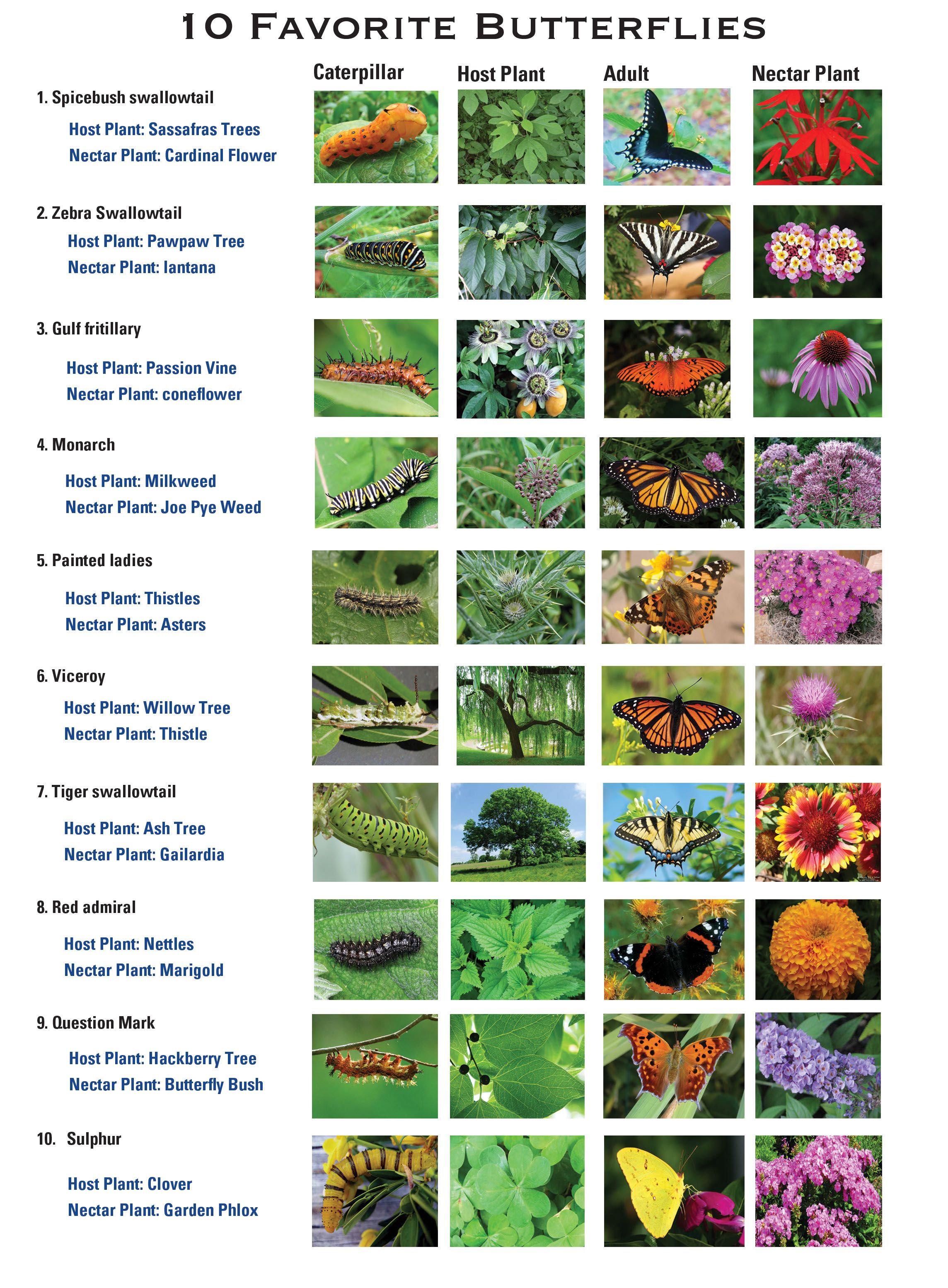 